GOVERNO DO ESTADO DO ESPÍRITO SANTO	
CORPO DE BOMBEIROS MILITAR 
1º BATALHÃO DE BOMBEIROS MILITAR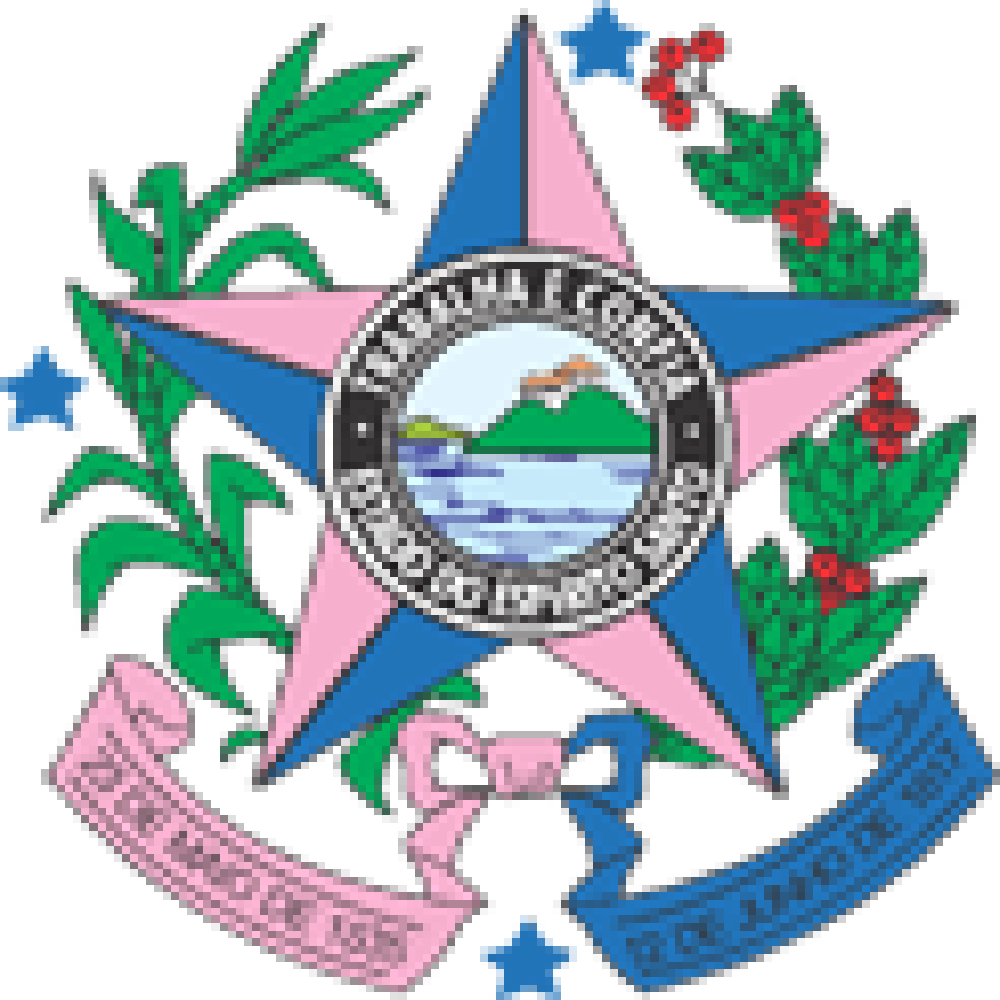 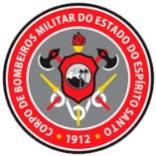 AVALIAÇÃO DO SIMULADO ANUAL DE PREVENÇÃO E EMERGÊNCIA(Favor preencher a solicitação à frente dos campos)NOME DA INSTITUIÇÃO:  CNPJ:     ENDEREÇO:  RESPONSÁVEL PELA SOLICITAÇÃO:  TELEFONE PARA CONTATO COM DDD:    E-MAIL:    PÚBLICO ESTIMADO (quantitativo total de pessoas que participarão do simulado):    FAIXA ETÁRIA MÉDIA:     A INDÚSTRIA POSSUI ALVARÁ DO CORPO DE BOMBEIROS¹:      SIM         NÃOA INDÚSTRIA POSSUI BRIGADISTAS PROFISSIONAIS/EVENTUAIS:      SIM         NÃOA INDÚSTRIA CONFECCIONOU O PLANO DE EMERGÊNCIA E ABANDONO:      SIM         NÃODATAS SOLICITADAS²:*Ao enviar este Formulário, o solicitante CONCORDA que para validade desta solicitação a escola deve ter cumprido todas as exigências e DECLARA estar ciente e de acordo com os termos do projeto.¹ No caso de algumas das respostas anteriores for “NÃO”, a escola deverá providenciar a regularização para depois solicitar a avaliação do simulado.² O solicitante deverá escolher 5 (cinco) datas para a realização do Simulado Anual de Prevenção e Emergência. É importante existir um intervalo de, no mínimo, 10 (dez) dias entre essas cinco datas solicitadas.Caso a solicitante necessite cancelar (por motivo plausível) a avaliação do simulado, orienta-se o contato prévio em até 72h. Em caso de cancelamento não justificado, o registro do solicitante será submetido à análise e avaliação do Comando frente a novas solicitações.O período selecionado deve ter intervalo de, no mínimo, 2 horas. Por exemplo: 1ª opção (23/02/2020 – período matutino – Das 10h às 12h.Data (dia/mês)Matutino (10h às 12h)Vespertino (14h às 16h)Primeira OpçãoSegunda OpçãoTerceira OpçãoQuarta OpçãoQuinta Opção